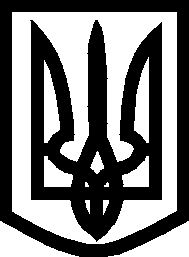 УКРАЇНА ВИКОНАВЧИЙ КОМІТЕТМЕЛІТОПОЛЬСЬКОЇ  МІСЬКОЇ  РАДИЗапорізької областіР І Ш Е Н Н Я27.02.2020		                                                                           № 44/3Про надання ордерів на житлові приміщеннявнутрішньо переміщеним особам	Відповідно до ст. 30 Закону України «Про місцеве самоврядування в Україні», рішення виконавчого комітету Мелітопольської міської ради Запорізької області від 12.12.2019 № 250/8 «Про створення комісії з обліку внутрішньо переміщених осіб та надання житлових приміщень для тимчасового проживання з фонду житла для тимчасового проживання внутрішньо переміщених осіб у м. Мелітополі, затвердження її складу, Положення про неї,  Порядку надання в тимчасове користування приміщень з фонду житла для тимчасового проживання внутрішньо переміщених осіб у місті Мелітополі», протоколу від 13.02.2020 № 1/2020 засідання комісії з обліку внутрішньо переміщених осіб та надання житлових приміщень для тимчасового проживання  внутрішньо переміщених осіб у місті Мелітополі, виконавчий комітет Мелітопольської міської ради Запорізької області В И Р І Ш И В:	1. Надати ордери на житлові приміщення для тимчасового проживання внутрішньо переміщеним особам за адресами:	1) (…) (жила площа 30,0 м2) Агєєву Андрію Валентиновичу, на склад сім’ї (…);	2) (…) (жила площа 19,5 м2) Беляєвій Вікторії Іванівні, на склад сім’ї (…);	3) (…) (жила площа 24,8 м2) Балановській Валерії Павлівні, на склад сім’ї (…);	4) (…) (жила площа 13,4 м2) Булгатовій Вірі Іванівні, на склад сім’ї (…);	5) (…) (жила площа 16,5 м2) Данілєвській Олександрі Вікторівні, на склад сім’ї (…).2	2. Територіальному центру соціального обслуговування Мелітопольської міської ради Запорізької області укласти Договори найму з вищезазначеними особами.	3. Контроль за виконанням цього рішення покласти на заступника міського голови з питань діяльності виконавчих органів ради Бойко С.Секретар Мелітопольської міської ради				Роман РОМАНОВ(…) – текст, який містить конфіденційну інформацію про фізичну особу